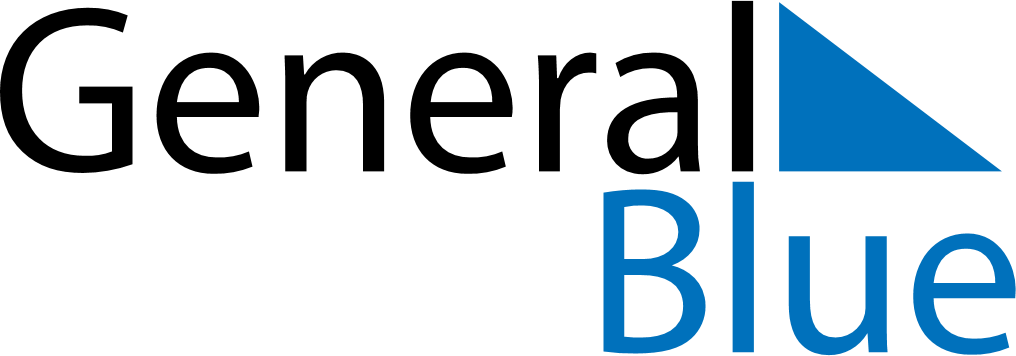 April 2024April 2024April 2024April 2024April 2024April 2024Bumba, Mongala, Democratic Republic of the CongoBumba, Mongala, Democratic Republic of the CongoBumba, Mongala, Democratic Republic of the CongoBumba, Mongala, Democratic Republic of the CongoBumba, Mongala, Democratic Republic of the CongoBumba, Mongala, Democratic Republic of the CongoSunday Monday Tuesday Wednesday Thursday Friday Saturday 1 2 3 4 5 6 Sunrise: 5:29 AM Sunset: 5:38 PM Daylight: 12 hours and 8 minutes. Sunrise: 5:29 AM Sunset: 5:37 PM Daylight: 12 hours and 8 minutes. Sunrise: 5:29 AM Sunset: 5:37 PM Daylight: 12 hours and 8 minutes. Sunrise: 5:28 AM Sunset: 5:37 PM Daylight: 12 hours and 8 minutes. Sunrise: 5:28 AM Sunset: 5:37 PM Daylight: 12 hours and 8 minutes. Sunrise: 5:28 AM Sunset: 5:36 PM Daylight: 12 hours and 8 minutes. 7 8 9 10 11 12 13 Sunrise: 5:27 AM Sunset: 5:36 PM Daylight: 12 hours and 8 minutes. Sunrise: 5:27 AM Sunset: 5:36 PM Daylight: 12 hours and 8 minutes. Sunrise: 5:27 AM Sunset: 5:36 PM Daylight: 12 hours and 9 minutes. Sunrise: 5:26 AM Sunset: 5:36 PM Daylight: 12 hours and 9 minutes. Sunrise: 5:26 AM Sunset: 5:35 PM Daylight: 12 hours and 9 minutes. Sunrise: 5:26 AM Sunset: 5:35 PM Daylight: 12 hours and 9 minutes. Sunrise: 5:25 AM Sunset: 5:35 PM Daylight: 12 hours and 9 minutes. 14 15 16 17 18 19 20 Sunrise: 5:25 AM Sunset: 5:35 PM Daylight: 12 hours and 9 minutes. Sunrise: 5:25 AM Sunset: 5:35 PM Daylight: 12 hours and 9 minutes. Sunrise: 5:24 AM Sunset: 5:34 PM Daylight: 12 hours and 9 minutes. Sunrise: 5:24 AM Sunset: 5:34 PM Daylight: 12 hours and 10 minutes. Sunrise: 5:24 AM Sunset: 5:34 PM Daylight: 12 hours and 10 minutes. Sunrise: 5:24 AM Sunset: 5:34 PM Daylight: 12 hours and 10 minutes. Sunrise: 5:23 AM Sunset: 5:34 PM Daylight: 12 hours and 10 minutes. 21 22 23 24 25 26 27 Sunrise: 5:23 AM Sunset: 5:34 PM Daylight: 12 hours and 10 minutes. Sunrise: 5:23 AM Sunset: 5:33 PM Daylight: 12 hours and 10 minutes. Sunrise: 5:23 AM Sunset: 5:33 PM Daylight: 12 hours and 10 minutes. Sunrise: 5:22 AM Sunset: 5:33 PM Daylight: 12 hours and 10 minutes. Sunrise: 5:22 AM Sunset: 5:33 PM Daylight: 12 hours and 10 minutes. Sunrise: 5:22 AM Sunset: 5:33 PM Daylight: 12 hours and 11 minutes. Sunrise: 5:22 AM Sunset: 5:33 PM Daylight: 12 hours and 11 minutes. 28 29 30 Sunrise: 5:21 AM Sunset: 5:33 PM Daylight: 12 hours and 11 minutes. Sunrise: 5:21 AM Sunset: 5:33 PM Daylight: 12 hours and 11 minutes. Sunrise: 5:21 AM Sunset: 5:33 PM Daylight: 12 hours and 11 minutes. 